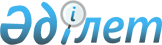 Солтүстік Қазақстан облысы Мағжан Жұмабаев ауданы Булаев қаласының 2018-2020 жылдарға арналған бюджеті туралыСолтүстік Қазақстан облысы Мағжан Жұмабаев ауданы мәслихатының 2017 жылғы 25 желтоқсандағы № 15-15 шешімі. Солтүстік Қазақстан облысының Әділет департаментінде 2018 жылғы 10 қаңтарда № 4487 болып тіркелді.
      Қазақстан Республикасының 2008 жылғы 4 желтоқсандағы Бюджет кодексінің 9-1, 75-баптарына, "Қазақстан Республикасындағы жергілікті мемлекеттік басқару және өзін-өзі басқару туралы" Қазақстан Республикасының 2001 жылғы 23 қаңтардағы Заңының 6-бабына сәйкес Солтүстік Қазақстан облысы Мағжан Жұмабаев ауданының мәслихаты ШЕШТІ:
      1. Солтүстік Қазақстан облысы Мағжан Жұмабаев ауданы Булаев қаласының 2018-2020 жылдарға арналған бюджеті тиісінше 1, 2 және 3-қосымшаларға сәйкес, оның ішінде 2018 жылға мынадай көлемдерде бекітілсін:
      1) кірістер – 237 130,0 мың теңге:
      салықтық түсімдер – 45 787,0 мың теңге;
      салықтық емес түсімдер – 0 мың теңге;
      негізгі капиталды сатудан түсетін түсімдер – 0 мың теңге;
      трансферттер түсімі – 191 343,0 мың теңге; 
      2) шығындар – 237 130,0 мың теңге;
      3) таза бюджеттік кредиттеу – 0 мың теңге;
      бюджеттік кредиттер – 0 мың теңге;
      бюджеттік кредиттерді өтеу – 0 мың теңге;
      4) қаржы активтерімен операциялар бойынша сальдо – 0 мың теңге:
      қаржы активтерін сатып алу – 0 мың теңге;
      мемлекеттің қаржы активтерін сатудан түсетін түсімдер – 0 мың теңге;
      5) бюджет тапшылығы (профициті) – 0 мың теңге;
      6) бюджет тапшылығын қаржыландыру (профицитін пайдалану) – 0 мың теңге;
      қарыздар түсімі – 0 мың теңге;
      қарыздарды өтеу – 0 мың теңге;
      бюджет қаражатының пайдаланылатын қалдықтары – 0 мың теңге.
      Ескерту. 1-тармақ жаңа редакцияда - Солтүстік Қазақстан облысы Мағжан Жұмабаев ауданы мәслихатының 29.11.2018 № 24-9 (01.01.2018 бастап қолданысқа енгізіледі) шешімімен.


      2. 2018 жылға арналған қала бюджетінің кірістері Қазақстан Республикасының 2008 жылғы 4 желтоқсандағы Бюджет кодексіне сәйкес мынадай салық түсімдері есебінен қалыптастырылатыны белгіленсін:
      Булаев қаласының аумағында тіркелген жеке тұлғалардың төлем көзінен салық салынбайтын кірістері бойынша жеке табыс салығы;
      мүлкі Булаев қаласының аумағында орналасқан жеке тұлғалардың мүлкіне салынатын салық;
      жер учаскесі Булаев қаласында орналасқан жеке және заңды тұлғалардан алынатын, елдi мекендер жерлерiне салынатын жер салығы;
      Булаев қаласында тіркелген жеке және заңды тұлғалардан алынатын көлік құралдары салығы.
      3. 2018 жылға арналған қала бюджетінде облыстық бюджеттен қала бюджетіне берілетін субвенция көлемі 34 743 мың теңге сомасында көзделгендігі ескерілсін. 
      3-1. Булаев қаласының 2018 жылға арналған бюджетінде аудандық (облыстық маңызы бар қала) бюджеттен ағымдағы нысаналы трансферттер түсімі ескерілсін:
      1) стелланы реконструкциялауға;
      2) 5 бірлік автобус аялдамасын сатып алуға;
      3) жарықдиодтық жарықшамдар сатып алуға;
      4) жолдар мен жаяужолдарды ағымдағы жөндеуге. 
      Ескерту. Шешім 3-1-тармақпен толықтырылды - Солтүстік Қазақстан облысы Мағжан Жұмабаев ауданы мәслихатының 16.08.2018 № 20-11 (01.01.2018 бастап қолданысқа енгізіледі) шешімімен.


      4. 2018 жылы бюджеттік сала қызметкерлеріне жалақының толық көлемде төленуі қамтамасыз етілсін.
      5. Осы шешім 2018 жылғы 1 қаңтардан бастап қолданысқа енгізіледі. Мағжан Жұмабаев ауданы Булаев қаласының 2018 жылға арналған бюджеті 
      Ескерту. 1-қосымша жаңа редакцияда - Солтүстік Қазақстан облысы Мағжан Жұмабаев ауданы мәслихатының 29.11.2018 № 24-9 (01.01.2018 бастап қолданысқа енгізіледі) шешімімен. Мағжан Жұмабаев ауданы Булаев қаласының 2019 жылға арналған бюджеті Мағжан Жұмабаев ауданы Булаев қаласының 2020 жылға арналған бюджеті
					© 2012. Қазақстан Республикасы Әділет министрлігінің «Қазақстан Республикасының Заңнама және құқықтық ақпарат институты» ШЖҚ РМК
				
      Солтүстік Қазақстан облысы
Мағжан Жұмабаев ауданы
мәслихаты сессиясының төрағасы

А. ТалкачҰв

      Солтүстік Қазақстан облысы
Мағжан Жұмабаев ауданы
мәслихатының хатшысы

Т. Әбілмәжінов
Солтүстік Қазақстан облысы Мағжан Жұмабаев ауданы мәслихатының 2017 жылғы 25 желтоқсандағы № 15-15 шешіміне № 1 қосымша
Санаты
Сыныбы
Кіші сыныбы
Атауы
Сомасы мың теңге
І. Кірістер
237 130,0
1
Салықтық түсімдер
45 787,0
01
Табыс салығы 
25 621,0
2
Жеке табыс салығы 
25 621,0
04
Меншікке салынатын салықтар
20 166,0
1
Мүлікке салынатын салықтар
248,0
3
Жер салығы
4 989,0
4
Көлiк құралдарына салынатын салық
14 929,0
2
Салықтық емес түсiмдер
0,0
3
Негізгі капиталды сатудан түсетін түсімдер
0,0
4
Трансферттердің түсімдері
191 343,0
02
Мемлекеттiк басқарудың жоғары тұрған органдарынан түсетiн трансферттер
191 343,0
3
Аудандардың (облыстық маңызы бар қаланың) бюджетінен трансферттер
191 343,0
Атауы
Атауы
Атауы
Атауы
Сомасы мың теңге
Функционалдық топ
Функционалдық топ
Функционалдық топ
Функционалдық топ
Сомасы мың теңге
Бюджеттік бағдарламалардың әкімшісі
Бюджеттік бағдарламалардың әкімшісі
Бюджеттік бағдарламалардың әкімшісі
Сомасы мың теңге
Бағдарлама
Бағдарлама
Сомасы мың теңге
 II. Шығындар
237 130,0
01
Жалпы сипаттағы мемлекеттік қызметтер
26 080,0
124
Аудандық маңызы бар қала, ауыл, кент, ауылдық округ әкімінің аппараты
26 080,0
001
Аудандық маңызы бар қала, ауыл, кент, ауылдық округ әкімінің қызметін қамтамасыз ету жөніндегі қызметтер
26 080,0
07
Тұрғын үй-коммуналдық шаруашылық 
63 268,9
124
Аудандық маңызы бар қала, ауыл, кент, ауылдық округ әкімінің аппараты
63 268,9
008
Елді мекендердегі көшелерді жарықтандыру 
31 100,0
009
Елді мекендердің санитариясын қамтамасыз ету 
3 409,0
010
Жерлеу орындарын ұстау және туыстары жоқ адамдарды жерлеу 
850,0
011
Елді мекендерді абаттандыру мен көгалдандыру
27 909,9
12
Көлік және коммуникациялар
147 781,1
124
Аудандық маңызы бар қала, ауыл, кент, ауылдық округ әкімінің аппараты
147 781,1
013
Аудандық маңызы бар қалаларда, ауылдарда, кенттерде, ауылдық округтерде автомобиль жолдарының жұмыс істеуін қамтамасыз ету
147 781,1
ІІІ. Таза бюджеттік кредиттеу
0,0
Бюджеттік кредиттер
0,0
Бюджеттік кредиттерді өтеу
0,0
ІV. Қаржы активтерімен операциялар бойынша сальдо
0,0
Қаржы активтерін сатып алу
0,0
Мемлекеттің қаржы активтерін сатудан түсетін түсімдер
0,0
V. Бюджет тапшылығы (профициті)
0,0
VІ. Бюджет тапшылығын қаржыландыру (профицитін пайдалану)
0,0
Қарыздар түсімі
0,0
Қарыздарды өтеу
0,0
8
Бюджет қаражатының пайдаланылатын қалдықтары
0,0
01
Бюджет қаражаты қалдықтары
0,0
1
Бюджет қаражатының бос қалдықтары
0,0Солтүстік Қазақстан облысы Мағжан Жұмабаев ауданы мәслихатының 2017 жылғы 25 желтоқсандағы № 15-15 шешіміне № 2 қосымша
Санат
Сынып
Кіші сынып
Атауы
2019
Санат
Сынып
Кіші сынып
Атауы
2019
Сомасы мың теңге
Санат
Сынып
Кіші сынып
Атауы
2019
І. Кірістер
80 602
Санат
Сынып
Кіші сынып
Атауы
2019
1
Салықтық түсімдер
48 076
01
Табыс салығы 
21 353
2
Жеке табыс салығы 
21 353
04
Меншікке салынатын салықтар
26 723
1
Мүлікке салынатын салықтар
260
3
Жер салығы
6 934
4
Көлiк құралдарына салынатын салық
19 529
4
Трансферттердің түсімдері
32 526
02
Мемлекеттiк басқарудың жоғары тұрған органдарынан түсетiн трансферттер
32 526
3
Аудандық (облыстық маңызы бар қаланың) бюджеттен трансферттер
32 526
Атауы
Атауы
Атауы
Атауы
2019
Функционалдық топ
Функционалдық топ
Функционалдық топ
Функционалдық топ
Сомасы мың теңге
Бюджеттік бағдарлама әкімшісі
Бюджеттік бағдарлама әкімшісі
Бюджеттік бағдарлама әкімшісі
Сомасы мың теңге
Бағдарлама
Бағдарлама
Сомасы мың теңге
 II. Шығындар
80 602 
1
Жалпы сипаттағы мемлекеттік қызметтер
 20 650 
124
Аудандық маңызы бар қала, кент, ауыл, ауылдық округ әкімінің аппараты 
 20 650 
001
Аудандық маңызы бар қала, кент, ауыл, ауылдық округ әкімінің қызметін қамтамасыз ету жөніндегі қызметтер
 20 650 
7
Тұрғын үй-коммуналдық шаруашылық
 31 952 
124
Аудандық маңызы бар қала, кент, ауыл, ауылдық округ әкімінің аппараты 
 31 952 
008
Елді мекендердегі көшелерді жарықтандыру
 18 871 
009
Елді мекендердің санитариясын қамтамасыз ету
 3 360 
010
Жерлеу орындарын ұстау және туыстары жоқ адамдарды жерлеу
 893 
011
Елді мекендерді абаттандыру және көгалдандыру
 8 828 
12
Көлік және коммуникациялар
 28 000 
124
Аудандық маңызы бар қала, кент, ауыл, ауылдық округ әкімінің аппараты 
 28 000 
013
Аудандық маңызы бар қала, кент, ауыл, ауылдық округтердегі автомобиль жолдарының қызмет етуін қамтамасыз ету
 28 000 
ІІІ. Таза бюджеттік кредиттеу
0
ІV. Қаржылық активтермен операциялар бойынша сальдо
0
Қаржылық активтерді сатып алу
0
Қаржылық активтерді сатудан түсімдер
0
V. Бюджет тапшылығы (профициті)
0
VІ. Бюджет тапшылығын қаржыландыру (профицитті пайдалану)
0
8
1
1
Бюджеттік қаражаттардың пайдаланылатын қалдықтар
0Солтүстік Қазақстан облысы Мағжан Жұмабаев ауданы мәслихатының 2017 жылғы 25 желтоқсандағы № 15-15 шешіміне № 3 қосымша
Санат
Сынып
Кіші сынып
Атауы
2020
Санат
Сынып
Кіші сынып
Атауы
2020
Сомасы мың теңге
Санат
Сынып
Кіші сынып
Атауы
2020
І. Кірістер
83 491
Санат
Сынып
Кіші сынып
Атауы
2020
1
Салықтық түсімдер
49 999
01
Табыс салығы 
22 207
2
Жеке табыс салығы 
22 207
04
Меншікке салынатын салықтар
27 792
1
Мүлікке салынатын салықтар
270
3
Жер салығы
7 212
4
Көлiк құралдарына салынатын салық
20 310
4
Трансферттердің түсімдері
33 492
02
Мемлекеттiк басқарудың жоғары тұрған органдарынан түсетiн трансферттер
33 492
3
Аудандық (облыстық маңызы бар қаланың) бюджеттен трансферттер
33 492
Атауы
Атауы
Атауы
Атауы
2020
Функционалдық топ
Функционалдық топ
Функционалдық топ
Функционалдық топ
Сомасы мың теңге
Бюджеттік бағдарлама әкімшісі
Бюджеттік бағдарлама әкімшісі
Бюджеттік бағдарлама әкімшісі
Сомасы мың теңге
Бағдарлама
Бағдарлама
Сомасы мың теңге
 II. Шығындар
83 491 
1
Жалпы сипаттағы мемлекеттік қызметтер
 20 841 
124
Аудандық маңызы бар қала, кент, ауыл, ауылдық округ әкімінің аппараты 
 20 841 
001
Аудандық маңызы бар қала, кент, ауыл, ауылдық округ әкімінің қызметін қамтамасыз ету жөніндегі қызметтер
 20 841 
7
Тұрғын үй-коммуналдық шаруашылық
 33 650 
124
Аудандық маңызы бар қала, кент, ауыл, ауылдық округ әкімінің аппараты 
 33 650 
008
Елді мекендердегі көшелерді жарықтандыру
 19 815 
009
Елді мекендердің санитариясын қамтамасыз ету
 3 528 
010
Жерлеу орындарын ұстау және туыстары жоқ адамдарды жерлеу
 938 
011
Елді мекендерді абаттандыру және көгалдандыру
 9 369 
12
Көлік және коммуникациялар
 29 000 
124
Аудандық маңызы бар қала, кент, ауыл, ауылдық округ әкімінің аппараты 
 29 000 
013
Аудандық маңызы бар қала, кент, ауыл, ауылдық округтердегі автомобиль жолдарының қызмет етуін қамтамасыз ету
 29 000 
ІІІ. Таза бюджеттік кредиттеу
0
ІV. Қаржылық активтермен операциялар бойынша сальдо
0
Қаржылық активтерді сатып алу
0
Қаржылық активтерді сатудан түсімдер
0
V. Бюджет тапшылығы (профициті)
0
VІ. Бюджет тапшылығын қаржыландыру (профицитті пайдалану)
0
8
1
1
Бюджеттік қаражаттардың пайдаланылатын қалдықтар
0